УКРАЇНА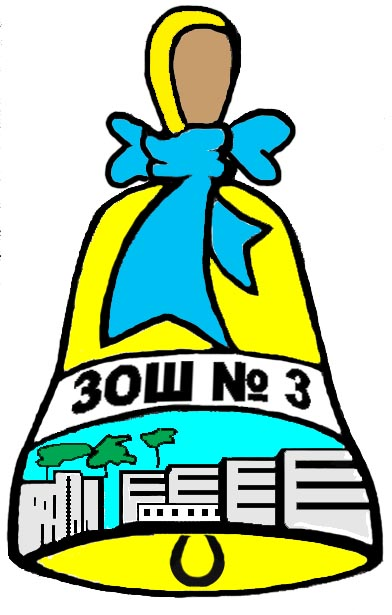 Славутицька міська рада Київської областіСлавутицька загальноосвітня школа І-ІІІ ступенів № 3===============================================пр-т Дружби Народів,1 м. Славутич, Київська область, 07101тел. 2-20-04, e-mail: shkolab3@gmail.comІдентифікаційний код № 25294155НАКАЗ09.01.2019 	№ 06Про організацію роботи в школіз питань запобігання і протидіїдомашньому насильству та булінгуЗ метою виконання положень Конвенції ООН про права дитини, Закону України «Про охорону дитинства», спільного наказу Міністерства соціальної політики України, Міністерства внутрішніх справ України, Міністерства освіти і науки України, Міністерства охорони здоров'я України від 19.08.2014 року                 №564/863/945/577 «Про затвердження Порядку розгляду звернень та повідомлень з приводу жорстокого поводження з дітьми або загрози його вчинення», листа Міністерства освіти і науки України від 28.12.2016 року        № 1/9-680 «Щодо захисту дітей від усіх форм насильства, образ, недбалого й жорстокого поводження», Закону України «Про внесення змін до деяких законодавчих актів України щодо протидії булінгу» та дотриманням даного законодавства, з метою підвищення якості профілактичної роботи щодо забезпечення захисту дітей від будь-яких форм  насильства у школіНАКАЗУЮ:Педагогічному колективу школи:проводити у учасниками освітнього процесу виховну роботу щодо запобігання та протидії домашньому насильству та булінгу (постійно);невідкладно інформувати керівника закладу про випадки домашнього насильства та булінгу, що стали їм відомі.Заступнику директора з навчально-виховної роботи Кукушкіній Н.П. довести до відома класних керівників план заходів щодо  профілактики та протидії булінгу до 16.01.2019 (додаток 1).Соціальному педагогу Щегольковій Т.М.: ознайомити педагогічний колектив з новим Законом України «Про внесення змін до деяких законодавчих актів України щодо протидії булінгу»;розробити механізм взаємодії, профілактики та роботи з постраждалими дітьми з метою захисту інтересів дитини;інформувати соціальні служби міста (ССДС, ЦССДСМ), управління освіти і науки, правоохоронні органи про виявлені факти домашнього насилля та булінгу.Контроль за виконанням даного наказу залишаю за собою.Директор школи								Г.А. НашибаЛист ознайомлення до наказу № 06 від 09.01.2019 р.:Додаток до наказу № 06 від 09.01.2019Планщодо профілактики та протидії булінгу серед учнівської молоді  на 2018-2019 н.р.П.І.Б.ДатаПідписБазилева Н.М.Бивалькевич В.Г.Дейнеко О.А.Дідовець В.М.Дідовець Т.М.Дубина Н.П.  Змійок О.М.Ігнатенко О.С.Кукушкіна Н.П.Кулачок Н.В.Купрієнко Т.В.Маркіна Н.М.Мех Г.В.Мишко О.М.Можега В.В.Олекса В.М.Полегешко В.П.Поспішна Н.В.Савицька А.В.Симонова В.П.Сміян Н.І.Товста О.М.Трейтяк В.О.Туровець Л.І.Турчин В.ВФедорова І.ДШевченко Т.Р.Щеголькова Т.М.№з/пЗахідТермін виконанняВідповідальні1Роз’яснювальна робота  серед учасників навчально-виховного процесу щодо вимог Закону України  «Про внесення змін до деяких законодавчих актів України щодо протидії булінгу»Постійно Щеголькова Т.М.Класні керівники2Проведення семінару-практикуму для педагогічного колективу «Як побороти булінг у школі»Лютий 2019Щеголькова Т.М.Педагогічний колектив3Проведення батьківських зборів із залученням працівників правоохоронних органів, спеціалістів ЦССДСМ, ССДС.Постійно Класні керівники4Розміщення на інформаційних стендах соціальної реклами  Постійно Щеголькова Т.М.Класні керівники5Тренінгові заняття щодо профілактики конфліктів в учнівському середовищі.Протягом 2018-2019 н.р.Класні керівники6Індивідуальна профілактична робота з неповнолітніми з девіантною поведінкоюПостійно Щеголькова Т.М.Класні керівники7Узагальнення та висвітлення в засобах масової інформації досвіду роботи школи щодо профілактику булінгуПостійноЩеголькова Т.М.8Профілактична  робота з учнями (виховні години, бесіди)Постійно Класні керівники